LEMBAR PENGESAHANJudul Proposal Tugas AkhirYogyakarta, Tanggal Bulan TahunNama MahasiswaNPMMenyetujui,Spasi 1JUDUL(Bold, Kapital 16pt)Proposal Tugas Akhir (Bold, 14pt)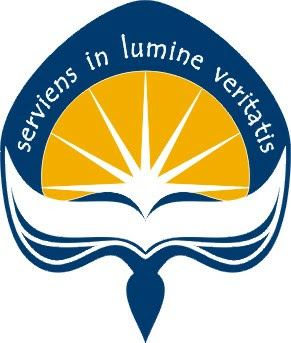 Dibuat Oleh: (12pt)NAMA MAHASISWA
Nomor Mahasiswa(Bold 12pt)PROGRAM STUDI INFORMATIKAFAKULTAS TEKNOLOGI INDUSTRIUNIVERSITAS ATMA JAYA YOGYAKARTA2019(Bold, 16pt)Pembimbing Pembimbing Nama dan Gelar DosenNama dan Gelar Dosen